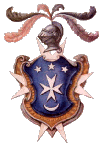                          Comune di VallinfredaCittà Metropolitana di Roma Capitale                                                                                             Piazza  del  Mercato, 6  00020  VALLINFREDA (Roma)  Tel. 0774/925088 Fax. 0774/925222   C.F. 86001150589 P Iva 02145811002ALLEGATO 1_MODELLO DI DOMANDAAl Sindaco del Comune di VallinfredaProf. Piero ChirlettiOggetto. DOMANDA DI CONTRIBUTI ECONOMICI A SOSTEGNO DI INIZIATIVE VOLTE ALLA TUTELA ED ALLA SALVAGUARDIA DELL’AMBIENTE AI SENSI DELL’ART 1 COMMA 2 DEL REGOLAMENTO “FONDO PER LA QUALITA’DELLA VITA”IO SOTTOSCRITTO______________________________________NATO A____________________IL________________________ E RESIDENTE A ________________________________________IN VIA___________________________________ N._____C.F._____________________________IN QUALITA’ DI RAPPRESENTANTE LEGALE DELL’ASSOCIAZIONE DI VOLONTARIATO (da compilare solo in caso di richiesta di contributo da parte di Associazioni)_________________________CHIEDEDI ESSERE AMMESSO A CONTRIBUTO PER IL FINANZIAMENTO DELL’INIZIATIVA/PROGETTO DENOMINATA_______________________________________________________________________CHE PREVEDE UNA SPESA COMPLESSIVA PARI AD €________________________________________Consapevole delle sanzioni penali, nel caso di dichiarazioni non veritiere, di formazione o uso di atti falsi, richiamate dall'art. 76 del D.P.R. 445 del 28 dicembre 2000 DICHIARADi essere cittadino del Comune di Vallinfreda da almeno un anno;(Ovvero in caso di Associazioni)Che l’Associazione di volontariato che rappresento ha sede legale nel Comune di Vallinfreda ed ha svolto documentata attività con lo stesso da almeno tre anni.Vallinfreda	Il Dichiarante___/___/______